LitEncourage children to retell stories we have learnt this term (eg The Very Hungry Caterpillar)Read daily – either from reading books or via an eBook (see useful websites link).Handa’s Surprise – read or watch  link to story: https://www.youtube.com/watch?v=qGqUVsFMtZs Follow recipes for healthy meals using different vegetables.Plan and make a healthy pizza and write down the ingredients and instructions.  Write clues for egg huntsLitEncourage children to retell stories we have learnt this term (eg The Very Hungry Caterpillar)Read daily – either from reading books or via an eBook (see useful websites link).Handa’s Surprise – read or watch  link to story: https://www.youtube.com/watch?v=qGqUVsFMtZs Follow recipes for healthy meals using different vegetables.Plan and make a healthy pizza and write down the ingredients and instructions.  Write clues for egg huntsMathsMeasuring parts of our bodies – eg how many pieces of lego fit in my footprint?Counting and adding with fruit & vegPlay dice and counter board gamesMoney – Playing shops with tins of food, pennies and cereal boxes etcPractice drawing and writing numbersShape hunt around the house – 2D and 3D shapes MathsMeasuring parts of our bodies – eg how many pieces of lego fit in my footprint?Counting and adding with fruit & vegPlay dice and counter board gamesMoney – Playing shops with tins of food, pennies and cereal boxes etcPractice drawing and writing numbersShape hunt around the house – 2D and 3D shapes EADSing a range of songs and rhymesDressing up Acting out stories with dolls, small world toys (playmobil, lego, cars etc)Music – can you make an instrument (shaker/ scraper etc) out of junk model boxes?Sauce pan tunes (if you’re feeling brave enough)!Green grocers/ shop role play Doctors clinic/ baby weigh in role playMake an Easter gardenHealthy me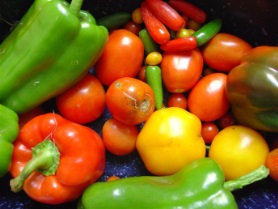 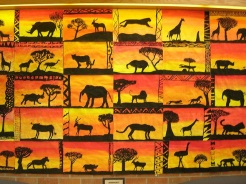 Healthy meKUWHanda’s Surprise – Africa. Exotic fruits – taste some if available. Find out about African animals and find Africa on the globe.Look at African art – eg sunsets and silhouettes (see pic)Paint/ draw in the style of abovePrinting with fruit/ veg/ potatoesAvocado Baby – how we grow/ sequencing/ personal timeline? How else could we grow strong? Keep fit etc this week. Family trees – draw all of your family and stick them onto a painting of a treeEaster/ Easter storyPDHow can we keep healthy? – Food, exercise, hygiene etc Can we make a healthy pizza?Mark making/ drawing and handwriting practicePDHow can we keep healthy? – Food, exercise, hygiene etc Can we make a healthy pizza?Mark making/ drawing and handwriting practicePSEDMaking & tasting something newLikes & dislikes – do we all like the same things?Hand washing & personal hygienePSEDMaking & tasting something newLikes & dislikes – do we all like the same things?Hand washing & personal hygiene